Лабораторное занятие № 10Тема: Примеры нелинейных звеньев САУ  и их графическое представление практически важных классовЦель занятия: Создание сайта с расширенными ресурсами со скриптами управления на языке РНР Необходимые инструментальные средства : персональный компьютер , Денвер, Notepad++, браузер  .Задания:Ознакомьтесь с технологиями  проектирования  html  сайтов  в табличной и блочной верстках;В среде браузера и Notepad++  написать и протестировать аванпроект сайта по мини теплицам.  Проанализировать достоинства и недостатки хостинга локальном сервере Localhost.Методические рекомендации к выполнению лабораторной работы  13	В интернете много предложений в области сайтостроительства. Сложность кода и постоянная необходимость расширения функционала сайта требует значительных финансовых средств  и программистских усилий.   Поэтому среди рекламы  можно встретить привлекательные проекты создания сайтов собственными усилиями на базе конструкторов (  движков) сайтов. Данное направление  имеет также коммерческую направленность, которое  в конечном итоге приводит конструктора самоучку сайта к необходимости платного аутсорсинга. Причина данного явления в недостаточном знании веб программирования. В заключительных лабораторных работах данного практикума по веб программированию предлагается несколько более сложный путь в сайтостроении. Он основан на принципе от простого сайта  к сложному.  В общеобразовательной литературе много примеров простых одностраничных сайтов написанных  на языке html. Дальнейшим развитием стало применение языка каскадных таблиц стилей. Эта технология в сочетании языком  разметки получила  аббревиатуру html+css. Данный подход также предмет изучения в программах вузовского обучения. Применение языка РНР позволяет структурировать код программ многостраничного сайта написанных в  технологиях html+css. На первом этапе проведения лабораторных работ по сайтостроительству будут рассмотрены подходы редактирования готовых сайтов шаблоном написанных на html+css.Шаблон кода сайта взят из интернет ресурса  и имеет нижеприведенный  вид. Для повышения возможностей в редактировании кода рекомендуем загрузить  в свободный программный продукт  Notepad++.<!DOCTYPE html><html lang="ru"><head><meta charset="utf-8" /><title>Код блочного сайта</title><style>body{  background:#c0c0c0;}#wrapper{  width: 900px;  margin: 0 auto;  background:#f2e8c9;}#header{position:relative;  height: 250px;  background-color: #ffffff;   margin-bottom: 5px;  border-radius: 5px;  box-shadow: rgba(0,0,0,0.5) 0px 1px 3px;}img{float: left;  margin: -40px 0 0 0;}h1{  margin:0 0 10px 40px;  color:#464451;}.nomer{  position:absolute;  top:5px;  left:680px;  font-size: 25px;  font-style:italic;  font-weight:bold;  color:#464451;}#sidebar{  background-color: #ffffff;  width: 180px;  padding: 10px;  float: right;  border-radius: 5px;  box-shadow: rgba(0,0,0,0.5) 0px 1px 3px;}.marcer{  float: left;  margin: 5px 5px 0 0;}#content{  margin-bottom: 5px;  width: 676px;  padding: 10px;  background: #ffffff;  border-radius: 5px;  box-shadow: rgba(0,0,0,0.5) 0px 1px 3px;}.left{  float: left;  margin: 30px 7px 7px 7px;}.right{  float: right;  margin: 7px 0 7px 7px;}#footer{  height:80px;  background-color: #ffffff;  margin-bottom: 10px;  border-radius: 5px;  box-shadow: rgba(0,0,0,0.5) 0px 1px 3px;}.clear{  clear: both;}  .fon{ /* Номер телефона */  float:left;  margin:20px 0 0 20px;}.fax{  float:left;  margin:20px 0 0 60px;}.mail{  float:left; margin:20px 0 0 60px;}</style></head>----------------------------------------------------------------------<body>  <div id="wrapper">    <div id="header">      <h1>Грузоперевозки</h1>        <p class="nomer">234-49-50 <br> +7 900 650 33 45</p>      <img src="http://trueimages.ru/img/cf/26/9116df15.png">    </div>-----------------------------------------------------------------------    <div id="sidebar">      <h3>На нашем сайте</h3>        <p><img class="marcer" src="http://trueimages.ru/img/99/91/dea39f15.png" width="10" height="10">Наши сотрудники</p>        <p><img class="marcer" src="http://trueimages.ru/img/99/91/dea39f15.png" width="10" height="10">Наша техника</p>        <p><img class="marcer" src="http://trueimages.ru/img/99/91/dea39f15.png" width="10" height="10">Прайс</p>          <hr width="50" color="#037FFC" size="5">      <h3>Другая информация</h3>    </div>-----------------------------------------------------------------------    <div id="content">      <img class="left" src="http://trueimages.ru/img/81/90/b1718f15.png">;        <h3>Наша работа</h3><p>Здравствуйте уважаемые будущие веб-мастера!</p><p>Здесь«разжеваны» все мелочи сопровождающие создание сайта.</p><p>Этот сайт будем писать на php.</p>    </div>  <div class="clear"></div>--------------------------------------------------------------------------<!--Подвал-->    <div id="footer">      <p class="fon"><strong>Телефон:<br> 265-48-76</strong> </p>      <p class="fax"><strong>Факс:<br> 265-85-97</strong></p>      <p class="mail"><strong>E-mail<br>ctoto@mail.ru</strong></p>    </div>  </div></body></html>Для первоначальной загрузке текста программы в браузер необходимо создать на рабочем столе текстовый файл MS Блокнота, вставить в него скопированный текст программы и сохранить файл с расширением html. Сайт шаблон в браузере имеет вид с признаками разрушений текстовой информации написанной в шрифте кириллица. Латинские буквы сохранили правильный  вид.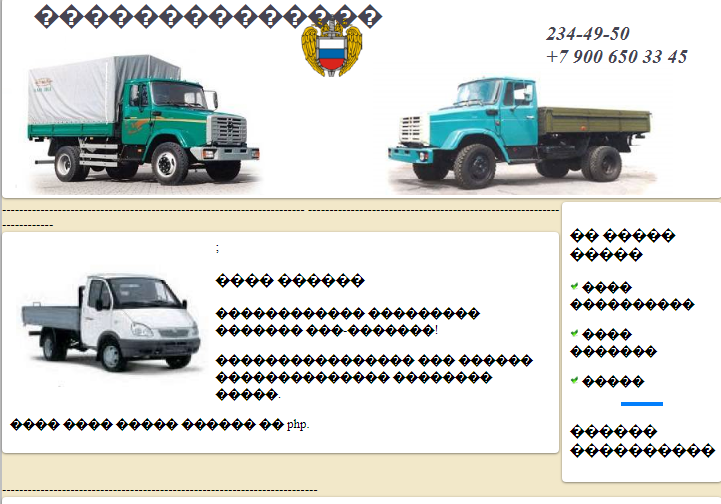 Рисунок 40-скриншот браузера с сайтом шаблономАнализ картинки сайта показывает на его блочную многостраничную структуру и позволяет его путем редактирования модифицировать в сайт по мини теплицам. Ниже приведен текст отредактированной программы сайта мини теплицы . <html><body>  <div id="wrapper">    <div id="header">      <h1>mini greenhouse</h1>        <p class="nomer">398-55-17 <br> +7 777 028-86-50</p>      <img src="https://dekoriko.ru/images/article/croppedtop/718-400/2017/04/parnik-dlya-balkona-2.jpg">    </div>-----------------------------------------------------------------------    <div id="sidebar">      <h3>On our website</h3>	    <p><img class="marcer" src="https://parnik-teplitsa.ru/wp-content/uploads/2014/11/osobennosti-samodelnoy-konstruktsii-300x225.jpg" width="10" height="10">our employees</p>        <p><img class="marcer" src="https://parnik-teplitsa.ru/wp-content/uploads/2014/11/osobennosti-samodelnoy-konstruktsii-300x225.jpg" width="10" height="10">Our projects</p>        <p><img class="marcer" src="https://parnik-teplitsa.ru/wp-content/uploads/2014/11/osobennosti-samodelnoy-konstruktsii-300x225.jpg" width="10" height="10">Price list</p>          <hr width="50" color="#037FFC" size="5">      <h3>Other information</h3>    </div>-----------------------------------------------------------------------    <div id="content">      <img class="left" src="https://parnik-teplitsa.ru/wp-content/uploads/2014/11/osobennosti-samodelnoy-konstruktsii-300x225.jpg">;        <h3>our work</h3><p>Hello dear future webmasters!</p><p> All the  things accompanying the creation of the site are create here.</p><p>This site will be written in php.</p>    </div>  <div class="clear"></div>--------------------------------------------------------------------------<!--Подвал-->    <div id="footer">      <p class="fon"><strong>Telephone:<br> 398-55-17</strong> </p>      <p class="fax"><strong>fax machine:<br> 229-09-70</strong></p>      <p class="mail"><strong>E-mail<br>bbelgibaev@list.ru</strong></p>    </div>  </div></body></html>Как видно из текста программы были изменены тексты на новые  по тематике сайта, рисунки также заменены на рисунки с адресами вариантов мини теплиц. Определенные сложности возникают при выводе на экран браузера рисунков в различных форматах сохранения. Для понимания этого процесса создадим прототип сайта с рисунком. Сохраним на диске D рисунок теплицы в форматах .gif и . png и напишем программу вида:<!DOCTYPE html><html> <head>  <meta charset="utf-8">  <title>Путь к файлу</title> </head> <body>  <p><img src="D:1.gif" alt="Пример" width="150" height="90"></p> </body></html>Анализ кода показывает, что адрес рисунка с графическими  расширениями находится в тексте html кода после команд img src=. Теперь просмотрим интернет сайт с рисунками теплиц. Найдите интересную для сайта картинку, выделите ее и нажав правую клавишу мыши нажмите на вкладку посмотреть  код страницы . В итоге на экране браузера выделится участок программы с адресом скрина картинки. На рисунке 41 можно увидеть результат этих действий.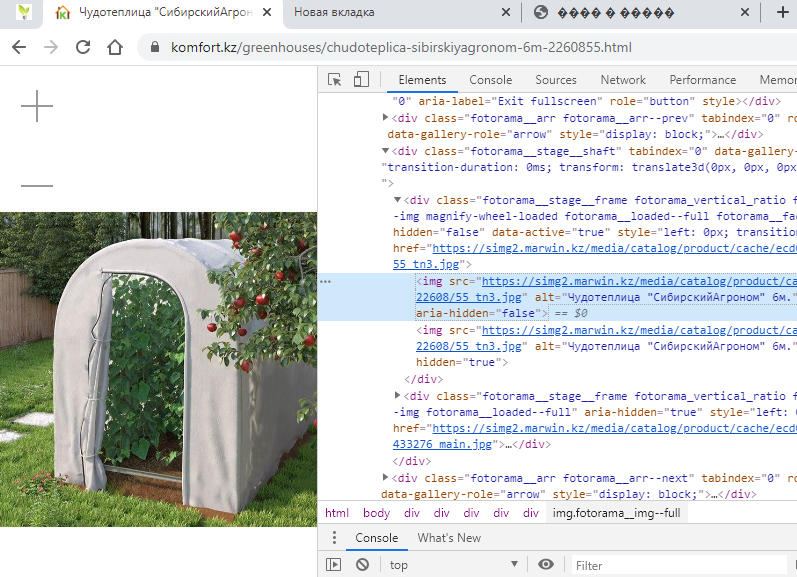 	Рисунок 42-порядок поиска адреса  рисунка в интернете	Выделенный участок кода надо скопировать и вставить в вышеприведенную программу только траекторию поиска картинки :<!DOCTYPE html><html> <head>  <meta charset="utf-8">  <title>Путь к файлу</title> </head> <body>  <p><img src="https://simg2.marwin.kz/media/catalog/product/cache/ecd051e9670bd57df35c8f0b122d8aea/migrated/article/22608/55_tn3.jpg" alt="Пример" width="150" height="90"></p> </body></html>После подтверждения правильности выбора траектории до выбранных рисунков делаем окончательную редакцию кода сайта по мини теплицам. Первый вариант сайта по мини теплицам  показан на рисунке 43.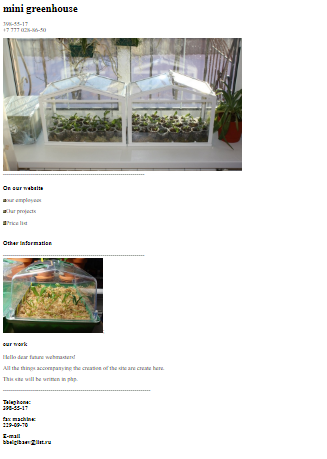 	Рисунок 43- вид сайта минитеплицы с отредактированной текстовой и графической информациейПодведем промежуточные итоги практикума по  сайтостроению. Освоены технологии построения многостраничных сайтов с каскадным стилем верстки. Освоены  способы редактирования  текстовой и графической информации сайта. Структура сайта не адекватна шаблону, что требует дальнейшего его редактирования. По данной лабораторной работе обучающиеся должны написать отчет по приложенной форме и публично его защитить. 